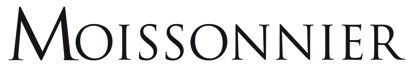 FICHE TECHNIQUE – TECHNICAL REPORT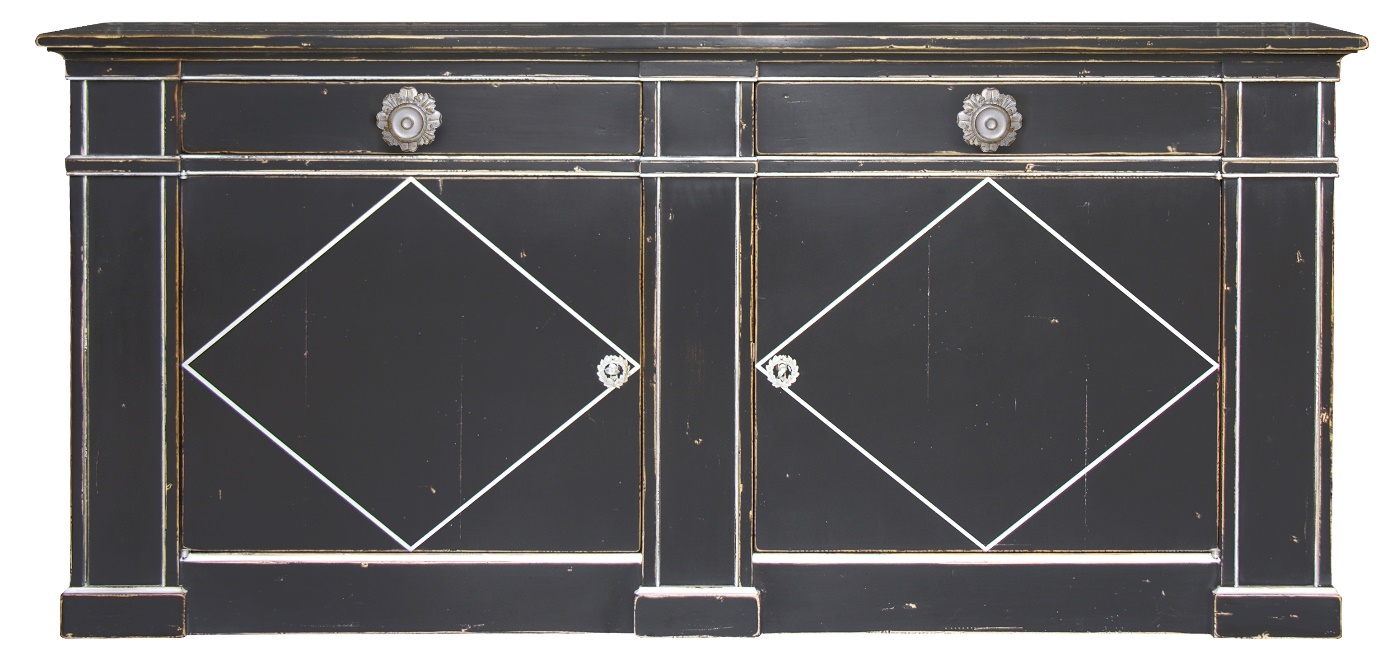 Réf. 728TERB : Buffet Directoire – Directoire dresserINFORMATIONS TECHNIQUES – TECHNICAL INFORMATIONREF 728TERB : Buffet Directoire Finition : Hêtre laqué noir. Description : Corps du bas 2 portes panneautées, palmettes Directoire en bronze, meuble sur plinthe, 1 rayon sur crémaillères.Dimensions brutes : H/77 cm - L/166 cm - P/51 cm.Poids brut : 66 kgVolume brut : 0,65M3Dimensions emballées : H/86 cm - L/176 cm - P/61cm.Poids emballé : 72 kgVolume emballé : 0,92M3REF 728TERB : Directoire dresserFinish : Black lacquered beech. Description : Lower section with two panelled doors, Directoire palmettes in bronze, with baseboard, 1 shelf on support rails.Gross dimensions : H/77 cm - L/166 cm - D/51 cm. Gross weight : 66 kgGross volum : 0.65M3Wrapped dimensions : H/86 cm - L/176 cm - D/61 cm.Wrapped weight : 72 kgWrapped volum : 0.92M3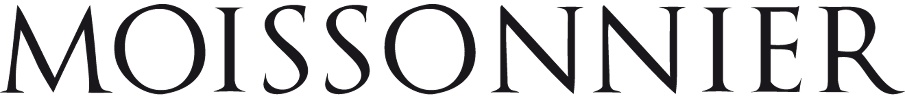 